OKLAHOMA QUIT CLAIM DEEDTHIS INDENTURE, Made this 	day of 	, 	between 		of the first part, and 			of the second part, Witnesseth, that said part 	of the first part, in consideration of the sum of: 	DOLLARS to 			in hand paid, the receipt of which is hereby acknowledged, do 	hereby quitclaim, grant, bargain, sell and convey unto the said party of the second part all 		right, title, interest, estate, and every claim and demand, both at law and in equity, in and to all the following described property situate in Oklahoma County, State of Oklahoma, to wit:PID#: 	Together with all and singular the hereditaments and appurtenances thereunto belonging.To Have and to Hold the above described premises unto the said parties of the second part, and to the heirs and assigns of the survivor forever, so that neither the said part 	of the first part or any person in 	name and behalf, shall or will hereafter claim or demand any right or title to the said premises or any part thereof; but they and everyone of them shall by these presents be excluded and forever barred.In Witness Whereof, the said part 	of the first part ha 	hereunto set 	hand the day and year first above written.STATE OF OKLAHOMACOUNTY OF   	}SS:INDIVIDUAL ACKNOWLEDGEMENTOKLAHOMA FORMBefore me, the undersigned, a Notary Public in and for said County and State on this 	day of 	, 	, personally appeared  	to me known to be the identical person-who executed the within and foregoing instrument and acknowledged to me that 	executed the same as 	free and voluntary act and deed for the uses and purposes therein set forth.Given under my hand and seal the day and year last above written.MY COMMISSION EXPIRES: 		 	NOTARY PUBLIC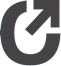 